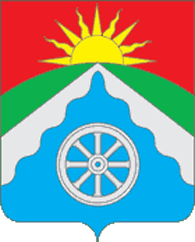 РОССИЙСКАЯ ФЕДЕРАЦИЯОРЛОВСКАЯ ОБЛАСТЬ АДМИНИСТРАЦИЯ ВЕРХОВСКОГО РАЙОНАПОСТАНОВЛЕНИЕ7 сентября 2020 года                                                                      № 458п. ВерховьеОб утверждении основных направлений бюджетной и налоговой политики Верховского района Орловской области на 2021–2023 годыВ соответствии со статьей 172 Бюджетного кодекса Российской Федерации, подпунктом 6 пункта 1 статьи 4 Решения Верховского районного Совета народных депутатов Верховского района от 8 декабря 2015 года № 44/351-рс «Об утверждении Положения «О бюджетном процессе в Верховском районе» постановляю:1.   Утвердить основные направления бюджетной и налоговой  политики Верховского района Орловской области на 2021–2023 годы согласно приложению 1.Финансовому отделу администрации Верховского района (Л. М. Моргуновой) обеспечить составление проекта бюджета Верховского района на 2021 год и на плановый период 2022 и 2023 годов с учетом основных направлений бюджетной и налоговой политики Верховского района Орловской области на 2021–2023 годы.Обнародовать и разместить данное постановление на официальном Интернет-сайте администрации Верховского района (adminverhov.ru).Постановление вступает в силу с 1 января 2021 года.Контроль за исполнением постановления оставляю за собой.Глава администрации                                                                  	В. А. ГладскихПриложение к постановлению Администрации Верховского районаот 7 сентября 2020 г. № 458Основные направления бюджетной  и налоговой политики Верховского района на 2021–2023 годыI. Общие положенияОсновные направления бюджетной  и налоговой политики Верховского района на 2021–2023 годы  разработаны в соответствии со статьей 172 Бюджетного кодекса Российской Федерации, статьей 4 Решения Верховского районного Совета народных депутатов от 8 декабря 2015 года № 44/351-рс «Об утверждении Положения «О бюджетном процессе в Верховском районе», а также с учетом положений Налогового кодекса Российской Федерации. Основные направления бюджетной  и налоговой политики Верховского района на 2021–2023 годы определяют стратегические цели и задачи развития Верховского района и направлены на приоритетное исполнение Указа Президента Российской Федерации от 7 мая 2018 года № 204 «О национальных целях и стратегических задачах развития Российской Федерации на период до 2024 года», перечня поручений Президента Российской Федерации по реализации Послания Президента Российской Федерации Федеральному Собранию Российской Федерации от 24 января 2020 года № Пр-113, адресное решение социальных задач, повышение качества муниципальных услуг, достижение конкретных общественно значимых результатов.II. Основные направления бюджетной политики Верховского района 
на 2021–2023 годыБазовая цель основных направлений бюджетной политики Верховского района на 2021–2023 годы (далее – бюджетная политика) – обеспечение сбалансированного распределения имеющихся бюджетных ресурсов между текущими социальными расходами и расходами на развитие.Бюджетная политика в части расходов направлена на сохранение преемственности в отношении определенных ранее приоритетов и их достижение и скорректирована с учетом текущей экономической ситуации и необходимостью реализации первоочередных задач социальной сферы, поставленных в Указе Президента Российской Федерации от 7 мая 2018 № 204 «О национальных целях и стратегических задачах развития Российской Федерации на период до 2024 года».Кроме того, необходимо проводить мероприятия, направленные на рост доходного потенциала Верховского района и оптимизацию расходов бюджета района. Основные задачи, направленные на достижение  базовой цели бюджетной политики: оптимизация расходов на муниципальное управление;оптимизация расходов на содержание бюджетной сети, а также численности работников бюджетной сферы;совершенствование системы закупок для муниципальных нужд;оптимизация субсидий юридическим лицам; сокращение просроченной кредиторской задолженности бюджета района;совершенствование межбюджетных отношений.В 2021–2023 годах необходимо продолжить проведение следующих мероприятий:оптимизация расходов на текущее содержание органов местного самоуправления, в том числе на основе сокращения численности муниципальных служащих Верховского района, в том числе установление запрета на увеличение численности муниципальных служащих Верховского района и численности работников казенных учреждений Верховского района;централизация бюджетного и бухгалтерского учета на основе принципов «Электронного бюджета»;реорганизации бюджетной сети;реализация мероприятий по энергосбережению;проверка обоснованности возникновения и достоверности отражения в годовой отчетности кредиторской задолженности, в том числе просроченной, учреждений Верховского района;инвентаризация муниципальных контрактов и договоров, заключенных учреждениями Верховского района, на соответствие утвержденным лимитам бюджетных обязательств и планам финансово-хозяйственной деятельности.III. Основные направления налоговой политики Верховского района на 2021–2023 годыНалоговая политика Верховского района в 2021 году и плановом периоде 2022 и 2023 годов обеспечивает преемственность целей и задач налоговой политики предыдущего периода и направлена на увеличение доходов консолидированного бюджета Верховского района за счет оптимизации налоговой нагрузки, отмены неэффективных налоговых льгот, повышения эффективности системы налогового администрирования.Работа по мобилизации доходов в Верховском районе Орловской области будет проводиться в рамках реализации постановления администрации Верховского района Орловской области от 29 января 2015 года № 25 «О создании межведомственной комиссии по легализации заработной платы и объектов налогообложения, по снижению неформальной занятости в Верховском районе Орловской области».Основными направлениями налоговой политики на ближайшую перспективу являются:1. Мобилизация резервов доходной базы консолидированного бюджета Верховского района:1) усиление работы по погашению  задолженности по налоговым и неналоговым платежам в бюджеты всех уровней;2) продолжение работы, направленной на повышение объемов поступлений в бюджеты Верховского района налога на доходы физических лиц: создание условий для роста общего объема фонда оплаты труда, легализация заработной платы, доведение ее до среднеотраслевого уровня, проведение мероприятий по сокращению задолженности по налогу на доходы физических лиц;3) продолжение работы по расширению налоговой базы по имущественным налогам путем выявления и включения в налогооблагаемую базу недвижимого имущества и земельных участков, которые до настоящего времени не зарегистрированы или зарегистрированы с указанием неполных сведений, необходимых для исчисления налогов;4) оптимизация налоговых льгот и иных преференций, предоставляемых субъектам хозяйственной деятельности, в том числе исходя из оценки востребованности этих льгот и преференций и их экономического эффекта;5) оптимизация ставок арендной платы и сокращение размеров задолженности по арендной плате за земельные участки, аренду имущества;2. Совершенствование налогового администрирования:1) повышение ответственности администраторов доходов за эффективное прогнозирование, своевременность, полноту поступления и сокращение задолженности администрируемых платежей;2) повышение качества и эффективности совместной работы органов власти всех уровней по усилению администрирования доходов в рамках деятельности межведомственных рабочих групп по платежам в местные бюджеты.